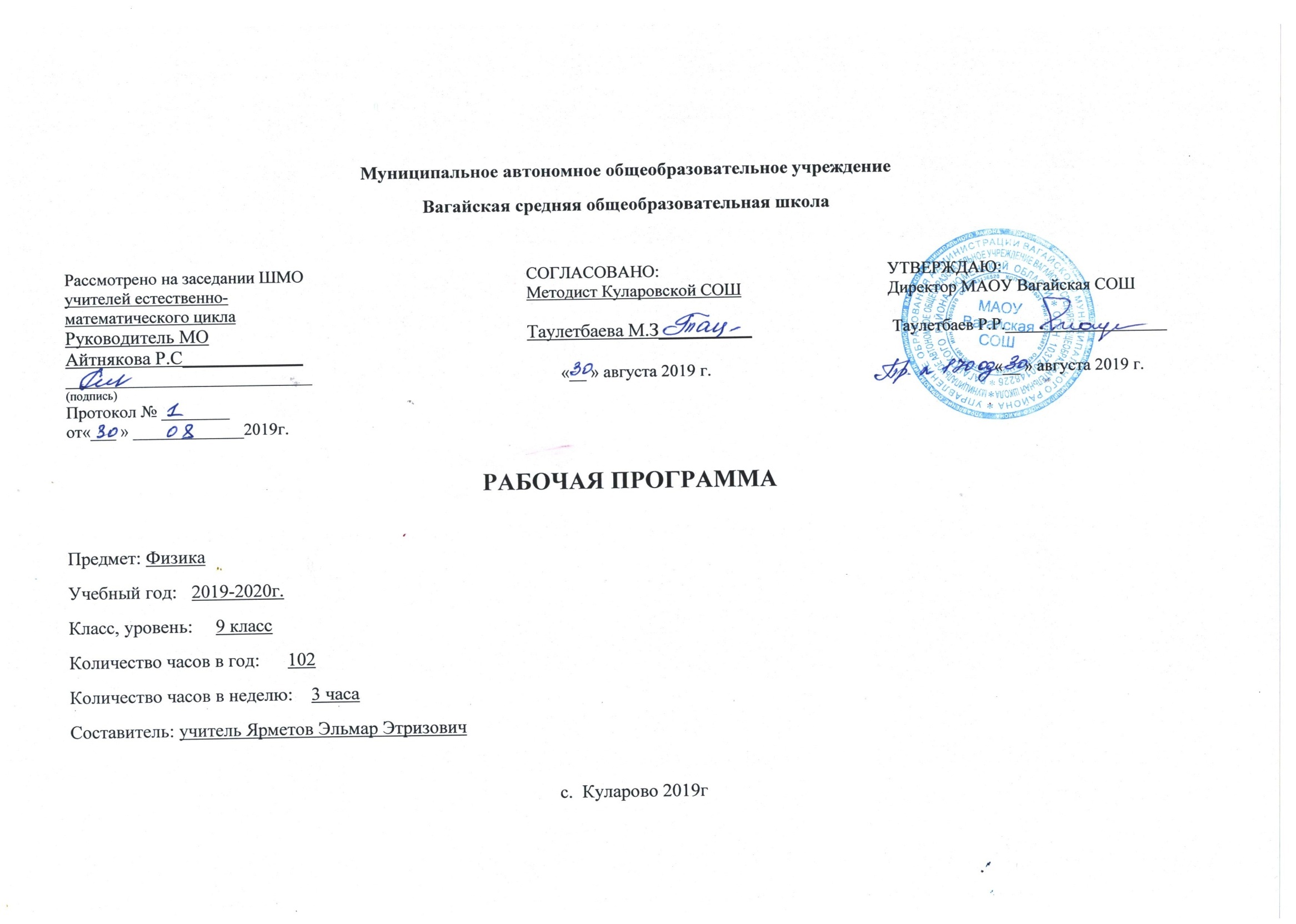 Планируемые результаты изучения курса физики.Личностные результаты:1) воспитание российской гражданской идентичности: патриотизма, уважения к Отечеству, прошлое и настоящее многонационального народа России; осознание своей этнической принадлежности, знание истории, языка, культуры своего народа, своего края, основ культурного наследия народов России и человечества; усвоение гуманистических, демократических и традиционных ценностей многонационального российского общества; воспитание чувства ответственности и долга перед Родиной;2) формирование ответственного отношения к учению, готовности и способности обучающихся к саморазвитию и самообразованию на основе мотивации к обучению и познанию, осознанному выбору и построению дальнейшей индивидуальной траектории образования на базе ориентировки в мире профессий и профессиональных предпочтений с учетом устойчивых познавательных интересов, а также на основе формирования уважительного отношения к труду, развития опыта участия в социально значимом труде;3) формирование целостного мировоззрения, соответствующего современному уровню развития науки и общественной практики, учитывающего социальное, культурное, языковое, духовное многообразие современного мира;4) формирование осознанного, уважительного и доброжелательного отношения к другому человеку, его мнению, мировоззрению, культуре, языку, вере, гражданской позиции, к истории, культуре, религии, традициям, языкам, ценностям народов России и народов мира; готовности и способности вести диалог с другими людьми и достигать в нем взаимопонимания;5) освоение социальных норм, правил поведения, ролей и форм социальной жизни в группах и сообществах, включая взрослые и социальные сообщества; участие в школьном самоуправлении и общественной жизни в пределах возрастных компетенций с учетом региональных, этнокультурных, социальных и экономических особенностей;6) развитие морального сознания и компетентности в решении моральных проблем на основе личностного выбора, формирование нравственных чувств и нравственного поведения, осознанного и ответственного отношения к собственным поступкам;7) формирование коммуникативной компетентности в общении и сотрудничестве со сверстниками, детьми старшего и младшего возраста, взрослыми в процессе образовательной, общественно полезной, учебно-исследовательской, творческой и других видов деятельности;8) формирование ценности здорового и безопасного образа жизни; усвоение правил индивидуального и коллективного безопасного поведения в чрезвычайных ситуациях, угрожающих жизни и здоровью людей, правил поведения на транспорте и на дорогах;9) формирование основ экологической культуры, соответствующей современному уровню экологического мышления, развитие опыта экологически ориентированной рефлексивно-оценочной и практической деятельности в жизненных ситуациях;10) осознание значения семьи в жизни человека и общества, принятие ценности семейной жизни, уважительное и заботливое отношение к членам своей семьи;11) развитие эстетического сознания через освоение художественного наследия народов России и мира, творческой деятельности эстетического характера. Метапредметные результаты :1) умение самостоятельно определять цели своего обучения, ставить и формулировать для себя новые задачи в учебе и познавательной деятельности, развивать мотивы и интересы своей познавательной деятельности;2) умение самостоятельно планировать пути достижения целей, в том числе альтернативные, осознанно выбирать наиболее эффективные способы решения учебных и познавательных задач;3) умение соотносить свои действия с планируемыми результатами, осуществлять контроль своей деятельности в процессе достижения результата, определять способы действий в рамках предложенных условий и требований, корректировать свои действия в соответствии с изменяющейся ситуацией;4) умение оценивать правильность выполнения учебной задачи, собственные возможности ее решения;5) владение основами самоконтроля, самооценки, принятия решений и осуществления осознанного выбора в учебной и познавательной деятельности;6) умение определять понятия, создавать обобщения, устанавливать аналогии, классифицировать, самостоятельно выбирать основания и критерии для классификации, устанавливать причинно-следственные связи, строить логическое рассуждение, умозаключение (индуктивное, дедуктивное и по аналогии) и делать выводы;7) умение создавать, применять и преобразовывать знаки и символы, модели и схемы для решения учебных и познавательных задач;8) смысловое чтение;9) умение организовывать учебное сотрудничество и совместную деятельность с учителем и сверстниками; работать индивидуально и в группе: находить общее решение и разрешать конфликты на основе согласования позиций и учета интересов; формулировать, аргументировать и отстаивать свое мнение;10) умение осознанно использовать речевые средства в соответствии с задачей коммуникации для выражения своих чувств, мыслей и потребностей; планирования и регуляции своей деятельности; владение устной и письменной речью, монологической контекстной речью;11) формирование и развитие компетентности в области использования информационно-коммуникационных технологий (далее - ИКТ компетенции); развитие мотивации к овладению культурой активного пользования словарями и другими поисковыми системами;12) формирование и развитие экологического мышления, умение применять его в познавательной, коммуникативной, социальной практике и профессиональнойПредметные результаты1) формирование представлений о закономерной связи и познаваемости явлений природы, об объективности научного знания; о системообразующей роли физики для развития других естественных наук, техники и технологий; научного мировоззрения как результата изучения основ строения материи и фундаментальных законов физики;2) формирование первоначальных представлений о физической сущности явлений природы (механических, тепловых, электромагнитных и квантовых), видах материи (вещество и поле), движении как способе существования материи; усвоение основных идей механики, атомно-молекулярного учения о строении вещества, элементов электродинамики и квантовой физики; овладение понятийным аппаратом и символическим языком физики;3) приобретение опыта применения научных методов познания, наблюдения физических явлений, проведения опытов, простых экспериментальных исследований, прямых и косвенных измерений с использованием аналоговых и цифровых измерительных приборов; понимание неизбежности погрешностей любых измерений;4) понимание физических основ и принципов действия (работы) машин и механизмов, средств передвижения и связи, бытовых приборов, промышленных технологических процессов, влияния их на окружающую среду; осознание возможных причин техногенных и экологических катастроф;5) осознание необходимости применения достижений физики и технологий для рационального природопользования;6) овладение основами безопасного использования естественных и искусственных электрических и магнитных полей, электромагнитных и звуковых волн, естественных и искусственных ионизирующих излучений во избежание их вредного воздействия на окружающую среду и организм человека;7) развитие умения планировать в повседневной жизни свои действия с применением полученных знаний законов механики, электродинамики, термодинамики и тепловых явлений с целью сбережения здоровья;8) формирование представлений о нерациональном использовании природных ресурсов и энергии, загрязнении окружающей среды как следствие несовершенства машин и механизмов;Выпускник научится:·      соблюдать правила безопасности и охраны труда при работе с учебным и лабораторным оборудованием;·      понимать смысл основных физических терминов: физическое тело, физическое явление, физическая величина, единицы измерения;·      распознавать проблемы, которые можно решить при помощи физических методов; анализировать отдельные этапы проведения исследований и интерпретировать результаты наблюдений и опытов;·      ставить опыты по исследованию физических явлений или физических свойств тел без использования прямых измерений; при этом формулировать проблему/задачу учебного эксперимента; собирать установку из предложенного оборудования; проводить опыт и формулировать выводы.·      понимать роль эксперимента в получении научной информации;·      проводить прямые измерения физических величин: время, расстояние, масса тела, объем, сила, температура, атмосферное давление, влажность воздуха, напряжение, сила тока, радиационный фон (с использованием дозиметра); при этом выбирать оптимальный способ измерения и использовать простейшие методы оценки погрешностей измерений.·      проводить исследование зависимостей физических величин с использованием прямых измерений: при этом конструировать установку, фиксировать результаты полученной зависимости физических величин в виде таблиц и графиков, делать выводы по результатам исследования;·      проводить косвенные измерения физических величин: при выполнении измерений собирать экспериментальную установку, следуя предложенной инструкции, вычислять значение величины и анализировать полученные результаты с учетом заданной точности измерений;·      анализировать ситуации практико-ориентированного характера, узнавать в них проявление изученных физических явлений или закономерностей и применять имеющиеся знания для их объяснения;·      понимать принципы действия машин, приборов и технических устройств, условия их безопасного использования в повседневной жизни;·      использовать при выполнении учебных задач научно-популярную литературу о физических явлениях, справочные материалы, ресурсы Интернет.Выпускник получит возможность научиться:·      осознавать ценность научных исследований, роль физики в расширении представлений об окружающем мире и ее вклад в улучшение качества жизни;·      использовать приемы построения физических моделей, поиска и формулировки доказательств выдвинутых гипотез и теоретических выводов на основе эмпирически установленных фактов;·      сравнивать точность измерения физических величин по величине их относительной погрешности при проведении прямых измерений;·      самостоятельно проводить косвенные измерения и исследования физических величин с использованием различных способов измерения физических величин, выбирать средства измерения с учетом необходимой точности измерений, обосновывать выбор способа измерения, адекватного поставленной задаче, проводить оценку достоверности полученных результатов;·      воспринимать информацию физического содержания в научно-популярной литературе и средствах массовой информации, критически оценивать полученную информацию, анализируя ее содержание и данные об источнике информации;·      создавать собственные письменные и устные сообщения о физических явлениях на основе нескольких источников информации, сопровождать выступление презентацией, учитывая особенности аудитории сверстников.Механические явленияВыпускник научится:9 классраспознавать механические явления и объяснять на основе имеющихся знаний основные свойства или условия протекания этих явлений: равномерное и неравномерное движение, равномерное и равноускоренное прямолинейное движение, относительность механического движения, свободное падение тел, равномерное движение по окружности, инерция, взаимодействие тел, реактивное движение,  равновесие твердых тел, имеющих закрепленную ось вращения, колебательное движение, резонанс, волновое движение (звук);·      описывать изученные свойства тел и механические явления, используя физические величины: путь, перемещение, скорость, ускорение, период обращения, масса тела, давление, импульс тела, амплитуда, период и частота колебаний, длина волны и скорость ее распространения,  при описании правильно трактовать физический смысл используемых величин, их обозначения и единицы измерения, находить формулы, связывающие данную физическую величину с другими величинами, вычислять значение физической величины;·      анализировать свойства тел, механические явления и процессы, используя физические законы: закон сохранения энергии, закон всемирного тяготения, принцип суперпозиции сил (нахождение равнодействующей силы), I, II и III законы Ньютона, закон сохранения импульса, при этом различать словесную формулировку закона и его математическое выражение;·      различать основные признаки изученных физических моделей: материальная точка, инерциальная система отсчета;·      решать задачи, используя физические законы (закон сохранения энергии, закон всемирного тяготения, принцип суперпозиции сил, I, II и III законы Ньютона, закон сохранения импульса, закон Гука) и формулы, связывающие физические величины (путь, скорость, ускорение, масса тела, сила, импульс тела, кинетическая энергия, потенциальная энергия, механическая работа, механическая мощность, КПД простого механизма, сила трения скольжения, коэффициент трения, амплитуда, период и частота колебаний, длина волны и скорость ее распространения): на основе анализа условия задачи записывать краткое условие, выделять физические величины, законы и формулы, необходимые для ее решения, проводить расчеты и оценивать реальность полученного значения физической величины.                 Выпускник получит возможность научиться:·      использовать знания о механических явлениях в повседневной жизни для обеспечения безопасности при обращении с приборами и техническими устройствами, для сохранения здоровья и соблюдения норм экологического поведения в окружающей среде; приводить примеры практического использования физических знаний о механических явлениях и физических законах; примеры использования возобновляемых источников энергии; экологических последствий исследования космического пространств;·      различать границы применимости физических законов, понимать всеобщий характер фундаментальных законов (закон сохранения механической энергии, закон сохранения импульса, закон всемирного тяготения) и ограниченность использования частных законов (закон Гука, Архимеда и др.);·      находить адекватную предложенной задаче физическую модель, разрешать проблему как на основе имеющихся знаний по механике с использованием математического аппарата, так и при помощи методов оценки.Электрические и магнитные явления9 классраспознавать электромагнитные явления электромагнитная индукция, действие магнитного поля на проводник с током и на движущуюся заряженную частицу, действие электрического поля на заряженную частицу, электромагнитные волны, дисперсия света, отражение и преломление света.·      описывать изученные свойства тел и электромагнитные явления, используя физические величины: скорость электромагнитных волн, длина волны и частота светаанализировать свойства тел, электромагнитные явления и процессы, используя физические законы: закон отражения света, закон преломления света; при этом различать словесную формулировку закона и его математическое выражение.приводить примеры практического использования физических знаний о электромагнитных явлениях·      решать задачи, используя физические законы и формулы, связывающие физические величины: скорость электромагнитных волн, длина волны и частота света: на основе анализа условия задачи записывать краткое условие, выделять физические величины, законы и формулы, необходимые для ее решения, проводить расчеты и оценивать реальность полученного значения физической величины.Выпускник получит возможность научиться:·      использовать знания об электромагнитных явлениях в повседневной жизни для обеспечения безопасности при обращении с приборами и техническими устройствами, для сохранения здоровья и соблюдения норм экологического поведения в окружающей среде; приводить примеры влияния электромагнитных излучений на живые организмы;·      различать границы применимости физических законов, понимать всеобщий характер фундаментальных законов (закон сохранения электрического заряда) и ограниченность использования частных законов (закон Ома для участка цепи, закон Джоуля-Ленца и др.);·      использовать приемы построения физических моделей, поиска и формулировки доказательств выдвинутых гипотез и теоретических выводов на основе эмпирически установленных фактов;·      находить адекватную предложенной задаче физическую модель, разрешать проблему как на основе имеющихся знаний об электромагнитных явлениях с использованием математического аппарата, так и при помощи методов оценки.               Квантовые явления                 9 класс·      распознавать квантовые явления и объяснять на основе имеющихся знаний основные свойства или условия протекания этих явлений: естественная и искусственная радиоактивность, α-, β- и γ-излучения, возникновение линейчатого спектра излучения атома;·      описывать изученные квантовые явления, используя физические величины: массовое число, зарядовое число, период полураспада, энергия фотонов; при описании правильно трактовать физический смысл используемых величин, их обозначения и единицы измерения; находить формулы, связывающие данную физическую величину с другими величинами, вычислять значение физической величины;·      анализировать квантовые явления, используя физические законы и постулаты: закон сохранения энергии, закон сохранения электрического заряда, закон сохранения массового числа, закономерности излучения и поглощения света атомом, при этом различать словесную формулировку закона и его математическое выражение;·      различать основные признаки планетарной модели атома, нуклонной модели атомного ядра;·      приводить примеры проявления в природе и практического использования радиоактивности, ядерных и термоядерных реакций, спектрального анализа.Выпускник получит возможность научиться:·      использовать полученные знания в повседневной жизни при обращении с приборами и техническими устройствами (счетчик ионизирующих частиц, дозиметр), для сохранения здоровья и соблюдения норм экологического поведения в окружающей среде;·      соотносить энергию связи атомных ядер с дефектом массы;·      приводить примеры влияния радиоактивных излучений на живые организмы; понимать принцип действия дозиметра и различать условия его использования;·      понимать экологические проблемы, возникающие при использовании атомных электростанций, и пути решения этих проблем, перспективы использования управляемого термоядерного синтеза.Элементы астрономииВыпускник научится:9 класс·      указывать названия планет Солнечной системы; различать основные признаки суточного вращения звездного неба, движения Луны, Солнца и планет относительно звезд;·      понимать различия между гелиоцентрической и геоцентрической системами мира;Выпускник получит возможность научиться:·      указывать общие свойства и отличия планет земной группы и планет-гигантов; малых тел Солнечной системы и больших планет; пользоваться картой звездного неба при наблюдениях звездного неба;·      различать основные характеристики звезд (размер, цвет, температура) соотносить цвет звезды с ее температурой;·      различать гипотезы о происхождении Солнечной системы.2. Содержание учебного предметаФизическое образование в основной школе должно обеспечить формирование у обучающихся представлений о научной картине мира – важного ресурса научно-технического прогресса, ознакомление обучающихся с физическими и астрономическими явлениями, основными принципами работы механизмов, высокотехнологичных устройств и приборов, развитие компетенций в решении инженерно-технических и научно-исследовательских задач.Механические явления Механическое движение. Система отсчета и относительность движения. Путь. Скорость. Ускорение. Движение по окружности. Инерция. Первый закон Ньютона. Взаимодействие тел. Сила. Сложение сил. Второй закон Ньютона. Третий закон Ньютона. Импульс. Закон сохранения импульса. Реактивное движение. Сила упругости. Сила трения. Сила тяжести. Свободное падение. Вес тела. Невесомость. Центр тяжести тела. Закон всемирного тяготения. Геоцентрическая и гелиоцентрическая системы мира. Работа. Мощность. Кинетическая энергия. Потенциальная энергия взаимодействующих тел. Закон сохранения механической энергии. Условия равновесия тел. Механические колебания. Период, частота, амплитуда колебаний. Механические волны. Длина волны. Звук. Громкость звука и высота тона. Наблюдение и описание различных видов механического движения, взаимодействия тел. объяснение этих явлений на основе законов динамики Ньютона, законов сохранения импульса и энергии, закона всемирного тяготения,Измерение физических величин: времени, расстояния, скорости, массы, плотности вещества, силы, давления, работы, мощности, периода колебаний маятниками               Электромагнитные явления 9 классЭлектромагнитная индукция. Опыты Фарадея. Электрогенератор. Переменный ток. Трансформатор. Передача электрической энергии на расстояние. Колебательный контур. Электромагнитные колебания. Электромагнитные волны. Принципы радиосвязи и телевидения. Элементы геометрической оптики. Закон прямолинейного распространения света. Отражение и преломление света. Закон отражения света. Плоское зеркало. Линза. Фокусное расстояние линзы. Глаз как оптическая система. Оптические приборы. Свет - электромагнитная волна. Дисперсия света. Влияние электромагнитных излучений на живые организмы. Наблюдение и описание электризации тел, взаимодействия электрических зарядов и магнитов, действия магнитного поля на проводник с током, теплового действия тока, электромагнитной индукции, отражения, преломления и дисперсии света; объяснение этих явлений. Измерение физических величин: силы тока, напряжения, электрического сопротивления, работы и мощности тока, фокусного расстояния   собирающей линзы. Измерение физических величин: силы тока, напряжения, электрического сопротивления, работы и мощности тока, фокусного расстояния   собирающей линзы. Практическое применение физических знаний для безопасного обращения с электробытовыми приборами; предупреждения опасного воздействия на организм человека электрического тока и электромагнитных излучений. Интеграция предметов естественнонаучного цикла Биология: рефлекторная регуляция, разность потенциалов  Химия: электролиз; строение проводников, полупроводников и диэлектриков  Информатика: моделирование процессов, графики, таблицы, диаграммы, решение задач по алгоритму (все классы)  Квантовые явления 9 классРадиоактивность. Альфа-, бета- и гамма-излучения. Период полураспада. Опыты Резерфорда. Планетарная модель атома. Оптические спектры. Поглощение и испускание света атомами. Состав атомного ядра. Энергия связи атомных ядер. Ядерные реакции. Источники энергии солнца и звезд. Ядерная энергетика. Дозиметрия. Влияние радиоактивных излучений на живые организмы. Экологические проблемы работы атомных электростанций. Наблюдение и описание оптических спектров различных веществ, их объяснение на основе представлений о строении атома. Практическое применение физических знаний для защиты от опасного воздействия на организм человека радиоактивных излучений; для измерения радиоактивного фона и оценки его безопасности.                                                                                 Тематическое планирование                                                                                            (102 часа)Тематическое планирование 9 класс (3 часа/ нед; 102 часа в год)ТемаКоличество часовКоличество лабораторных работКоличество контрольных работЗаконы взаимодействия и движения тел 34ч21Механические колебания волны. Звук14ч11Электромагнитное поле 26ч21Строение атома и атомного ядра 15ч31Строение и эволюция Вселенной5ч--Итоговое повторение8ч-1Итого102ч85Наименование раздела.№ урокаТема урока /количество часовЗаконы движения и взаимодействия тел ( 34 часа)1Материальная точка. Система отсчёта. /1чЗаконы движения и взаимодействия тел ( 34 часа)2Перемещение. /1чЗаконы движения и взаимодействия тел ( 34 часа)3Определение координаты движущегося тела. /1чЗаконы движения и взаимодействия тел ( 34 часа)4Перемещение при прямолинейном равномерном движении. /1чЗаконы движения и взаимодействия тел ( 34 часа)5Прямолинейное равноускоренное движение. Ускорение. /1чЗаконы движения и взаимодействия тел ( 34 часа)6Скорость прямолинейного равноускоренного движения. График скорости. /1чЗаконы движения и взаимодействия тел ( 34 часа)7Перемещение тела  при прямолинейном равноускоренном движении. /1чЗаконы движения и взаимодействия тел ( 34 часа)8Перемещение  тела при прямолинейном равноускоренном движении без начальной скорости. /1чЗаконы движения и взаимодействия тел ( 34 часа)9Лабораторная работа №1 «Исследование равноускоренного движения без начальной скорости». /1чЗаконы движения и взаимодействия тел ( 34 часа)10Относительность  механического движения. /1чЗаконы движения и взаимодействия тел ( 34 часа)11Самостоятельная работа. /1чЗаконы движения и взаимодействия тел ( 34 часа)12Инерциальные системы отсчета. Первый закон Ньютона. /1чЗаконы движения и взаимодействия тел ( 34 часа)13Второй закон Ньютона. /1чЗаконы движения и взаимодействия тел ( 34 часа)14Решение задач по теме « Второй закон Ньютона». /1чЗаконы движения и взаимодействия тел ( 34 часа)15Третий закон Ньютона. /1чЗаконы движения и взаимодействия тел ( 34 часа)16Движение связанных тел. /1чЗаконы движения и взаимодействия тел ( 34 часа)17Решение задач. /1чЗаконы движения и взаимодействия тел ( 34 часа)18Свободное падение тела. /1чЗаконы движения и взаимодействия тел ( 34 часа)19Лабораторная работа № 2  «Измерение ускорения свободного падения». /1чЗаконы движения и взаимодействия тел ( 34 часа)20Движение тела, брошенного вертикально вверх. Невесомость. /1чЗаконы движения и взаимодействия тел ( 34 часа)21Решение задач. /1чЗаконы движения и взаимодействия тел ( 34 часа)22Закон всемирного тяготения. /1чЗаконы движения и взаимодействия тел ( 34 часа)23Ускорение свободного падения на Земле и других небесных телах. /1чЗаконы движения и взаимодействия тел ( 34 часа)24Решение задач по теме «Свободное падение тел. Закон Всемирного тяготения». /1чЗаконы движения и взаимодействия тел ( 34 часа)25Прямолинейное и криволинейное движение. Движение тела по окружности с постоянной по модулю скоростью. /1чЗаконы движения и взаимодействия тел ( 34 часа)26Решение задач. /1чЗаконы движения и взаимодействия тел ( 34 часа)27Импульс тела. Закон сохранения импульса тела. /1чЗаконы движения и взаимодействия тел ( 34 часа)28Решение задач. /1чЗаконы движения и взаимодействия тел ( 34 часа)29Решение задач. /1чЗаконы движения и взаимодействия тел ( 34 часа)30Вывод закона сохранения механической энергии. /1чЗаконы движения и взаимодействия тел ( 34 часа)31Решение задач. /1чЗаконы движения и взаимодействия тел ( 34 часа)32Обобщающий урок./1чЗаконы движения и взаимодействия тел ( 34 часа)33Контрольная работа №1 по теме «Законы взаимодействия и движения тел». /1чЗаконы движения и взаимодействия тел ( 34 часа)34Анализ контрольной работы. Работа над ошибками. /1чМеханические колебания и волны. Звук (14 часов).35Колебательные движения. Свободные колебания. Величины, характеризующие колебательное движение. /1чМеханические колебания и волны. Звук (14 часов).36Лабораторная  работа№3 «Исследование зависимости периода и частоты свободных  колебаний от длины маятника». /1чМеханические колебания и волны. Звук (14 часов).37Решение задач по теме « Величины, характеризующие колебательные движения» /1чМеханические колебания и волны. Звук (14 часов).38Затухающие и вынужденные колебания. /1чМеханические колебания и волны. Звук (14 часов).39Резонанс. /1чМеханические колебания и волны. Звук (14 часов).40Распространение колебаний в среде. Волны. Два вида волн. /1чМеханические колебания и волны. Звук (14 часов).41Длина волны. Скорость распространения волны. /1чМеханические колебания и волны. Звук (14 часов).42Источники звука. Звуковые колебания. /1чМеханические колебания и волны. Звук (14 часов).43Высота, тембр, громкость звука. /1чМеханические колебания и волны. Звук (14 часов).44Распространения и скорость звука.  Звуковые волны. /1чМеханические колебания и волны. Звук (14 часов).45Отражение звука. Эхо. Звуковой резонанс. /1чМеханические колебания и волны. Звук (14 часов).46Контрольная работа №2 «Механические колебания и волны. Звук. /1чМеханические колебания и волны. Звук (14 часов).47Анализ контрольной работы. /1чМеханические колебания и волны. Звук (14 часов).48Обобщающе-повторительный урок./1чЭлектромагнитное поле (26 часов)49Магнитное поле. /1чЭлектромагнитное поле (26 часов)50Направление тока и направление  линий его магнитного поля. /1чЭлектромагнитное поле (26 часов)51Решение задач на применение правила буравчика и правила правой руки. /1чЭлектромагнитное поле (26 часов)52Обнаружение магнитного поля по его действию на электрический ток. /1чЭлектромагнитное поле (26 часов)53Индукция магнитного  поля. /1чЭлектромагнитное поле (26 часов)54Решение задач по теме «Правило левой руки. Индукция магнитного поля» /1чЭлектромагнитное поле (26 часов)55Решение задач. /1чЭлектромагнитное поле (26 часов)56Самостоятельная работа. /1чЭлектромагнитное поле (26 часов)57Явление электромагнитной индукции. Правило Ленца. /1чЭлектромагнитное поле (26 часов)58Лабораторная работа№4 «Изучение явления электромагнитной индукции». /1чЭлектромагнитное поле (26 часов)59Решение задач по теме «Правило Ленца». /1чЭлектромагнитное поле (26 часов)60Направление индукционного тока. Правило Ленца. /1чЭлектромагнитное поле (26 часов)61Явление самоиндукции. /1чЭлектромагнитное поле (26 часов)62Решение задач. /1чЭлектромагнитное поле (26 часов)63Получение и передача переменного электрического тока. Трансформатор. /1чЭлектромагнитное поле (26 часов)64Электромагнитное поле. Электромагнитные волны. /1чЭлектромагнитное поле (26 часов)65Колебательный контур. Получение электромагнитных колебаний. /1чЭлектромагнитное поле (26 часов)66Принципы радиосвязи и телевидения. /1чЭлектромагнитное поле (26 часов)67Электромагнитная природа света. /1чЭлектромагнитное поле (26 часов)68Преломление света. Физический смысл показателя преломления. Дисперсия света. Цвета тел. /1чЭлектромагнитное поле (26 часов)69Типы оптических спектров. Лабораторная работа №5 «Наблюдение сплошного и линейчатых спектров». /1чЭлектромагнитное поле (26 часов)70Решение задач. /1чЭлектромагнитное поле (26 часов)71Поглощение и испускание света атомами. Происхождение линейчатых спектров. /1чЭлектромагнитное поле (26 часов)72Обобщающе-повторительный урок. /1чЭлектромагнитное поле (26 часов)73Контрольная работа № 3 по теме «Электромагнитное поле» ./1чЭлектромагнитное поле (26 часов)74Анализ контрольной работы №3/1чСтроение атома и атомного ядра. Использование энергии атомных ядер. (15 часов)75Радиоактивность как свидетельство сложного строения атома Модели атомов. /1чСтроение атома и атомного ядра. Использование энергии атомных ядер. (15 часов)76Радиоактивные превращения атомных ядер. /1чСтроение атома и атомного ядра. Использование энергии атомных ядер. (15 часов)77Экспериментальные методы исследования частиц. /1чСтроение атома и атомного ядра. Использование энергии атомных ядер. (15 часов)78Лабораторная работа №6 «Изучение треков заряженных частиц по готовым фотографиям» /1чСтроение атома и атомного ядра. Использование энергии атомных ядер. (15 часов)79Открытие протона и нейтрона. /1чСтроение атома и атомного ядра. Использование энергии атомных ядер. (15 часов)80Состав атомного ядра. Ядерные силы. /1чСтроение атома и атомного ядра. Использование энергии атомных ядер. (15 часов)81Энергия связи. Дефект масс. /1чСтроение атома и атомного ядра. Использование энергии атомных ядер. (15 часов)82Деление ядер урана. Цепная реакция. /1чСтроение атома и атомного ядра. Использование энергии атомных ядер. (15 часов)83Лабораторная работа №7 «Изучение деления ядра атома урана по фотографии треков». /1чСтроение атома и атомного ядра. Использование энергии атомных ядер. (15 часов)84Ядерный реактор. Преобразование внутренней энергии ядер в электрическую энергию. /1чСтроение атома и атомного ядра. Использование энергии атомных ядер. (15 часов)85Биологическое действие радиации. Закон радиоактивного распада. /1чСтроение атома и атомного ядра. Использование энергии атомных ядер. (15 часов)86Термоядерные реакции. /1чСтроение атома и атомного ядра. Использование энергии атомных ядер. (15 часов)87Контрольная работа №4 по теме «Строение атома и атомного ядра. Использование энергии атомных ядер». /1чСтроение атома и атомного ядра. Использование энергии атомных ядер. (15 часов)88Лабораторная работа №8 «Оценка периода полураспада газа находящихся продуктов распада газа радона». /1чСтроение атома и атомного ядра. Использование энергии атомных ядер. (15 часов)89Обобщающе-повторительный урок. /1чСтроение и эволюция Вселенной (5 часов)90Состав, строение и происхождение Солнечной системы. /1чСтроение и эволюция Вселенной (5 часов)91Большие планеты Солнечной системы. /1чСтроение и эволюция Вселенной (5 часов)92Малые тела Солнечной системы. /1чСтроение и эволюция Вселенной (5 часов)93Строение, излучение и эволюция Солнца и звезд. /1чСтроение и эволюция Вселенной (5 часов)94Строение и эволюция Вселенной. /1чИтоговое повторение ( 8 часов)95Повторение материала по теме «Основы кинематики и динамики». /1чИтоговое повторение ( 8 часов)96Повторение материала по теме «Механические колебания и волны». /1чИтоговое повторение ( 8 часов)97Повторение материала по теме «Электромагнитное поле». /1чИтоговое повторение ( 8 часов)98Повторение материала по теме «Строение атома и атомного ядра». /1чИтоговое повторение ( 8 часов)99Итоговая контрольная работа. /1чИтоговое повторение ( 8 часов)100-102Резерв (3 часа) /3ч